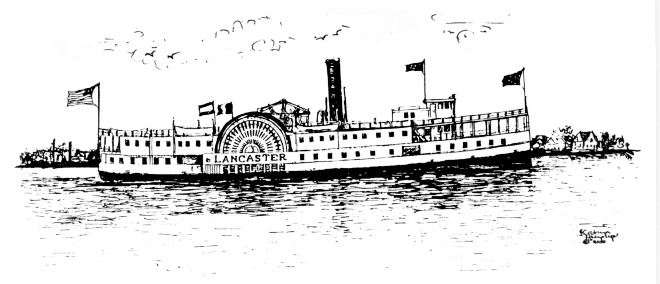 August 17th, 2022ZONING ADMINISTRATOR’S SUMMARY OF CITIZEN LETTERS ON TIDES INN CUP APPLICATION # 2022.CUPTIDESThe zoning administrator has received four letters from surrounding property owners on King Carter and Lancaster Drive, and offers this summary of main issues:All bamboo is to be completely remediated, including on the Hall property at 650 King Carter DriveA buffer of trees planted between Hall property and install a sound dampening 10’ fence on Tides property to shield said fence, prior to construction beginningVDOT report on the two new proposed entrances/exits be submitted prior to Town government vote on the applicationRe-locate proposed new service road on King Carter to a wider part of King CarterPlease let me know any questions.Justin NelsonZoning AdministratorTown of Irvington